Betriebsbedingte Schutzleiterströme, die konstant fließen können Betriebsmittel in ihrer Funktion beeinträchtigen und unter Umständen sogar zu Störungen führen. Um dies zu vermeiden, ist die DIN VDE 0100-510 bei der Planung und Errichtung von elektrischen Anlagen zu berücksichtigen.Woher kommen Ströme auf dem Schutzleiter?Vagabundierende StrömeVagabundierende Ströme sind Teil der Betriebsströme, die in einem TN-C-System unter anderem auf dem Schutzleiter zum Fließen kommen können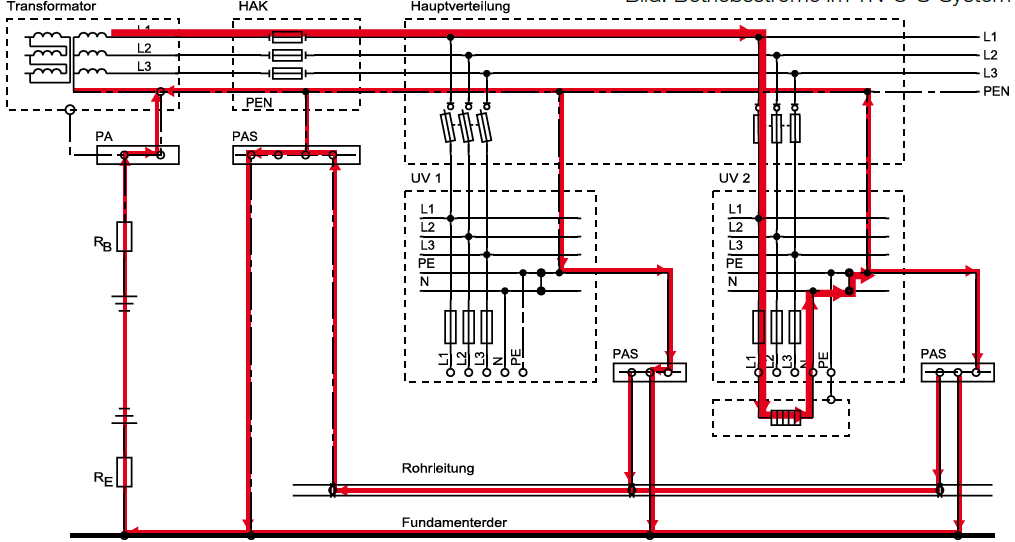 AbleitströmeDer Ableitstrom ist Teil des Betriebsstroms, der bedingt durch die vorgegebenen Funktionen (z. B. Netzfilter) über den Schutzleiter zum Fließen kommt. Diese können auch über elektrisch beheizte Wassergeräte auftreten.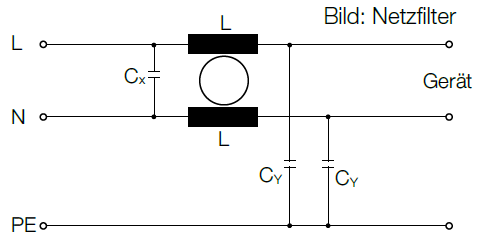 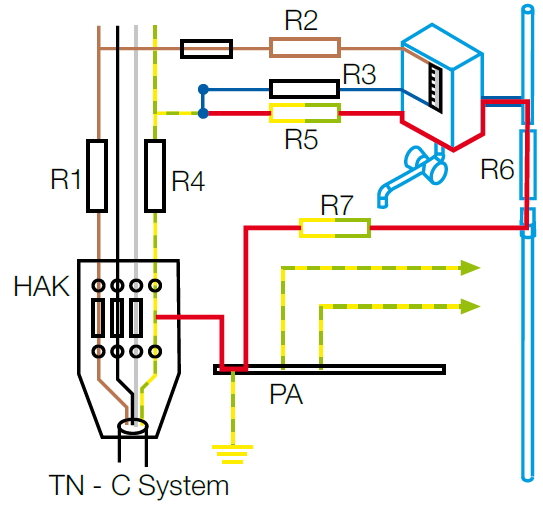 Was kann man gegen Ströme auf dem Schutzleiter unternehmen?Aktive NetzgestaltungUmsetzung eines durchgehenden und konsequenten TN-S-Systems 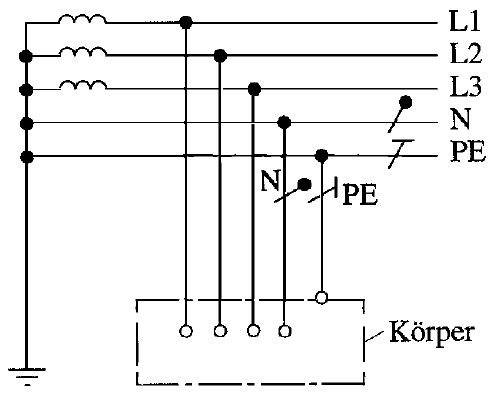 Einhaltung der vorgegebenen max. Werte für Wechselspannungs-Schutzleiterströme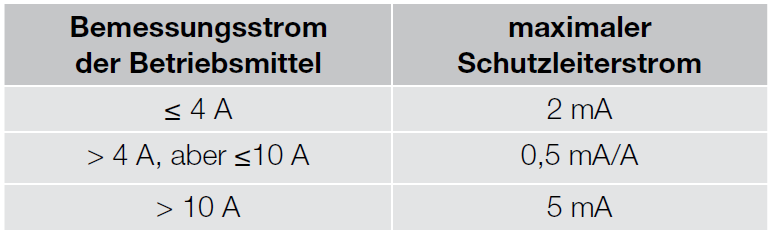 Werte für Steckbare Verbrauchmittel nach IEC 61140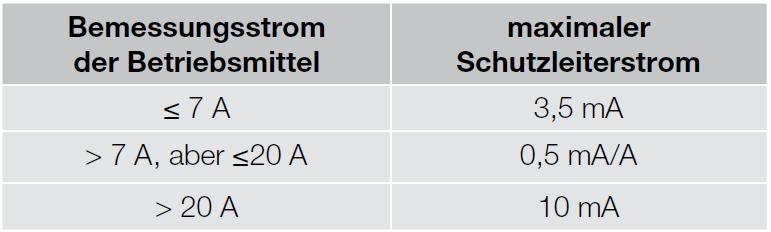 Werte für dauerhaft angeschlossene Verbrauchmittel nach IEC 61140